ＦＡＸ番号：０８７－８０２－１１６０医療セミナー参加申込書（令和４年９月２２日（木）１９:００～２０:００）「当院で行っている低侵襲な脊椎手術」　　　　　　　　香川県立中央病院 整形外科 医長　廣瀬　友彦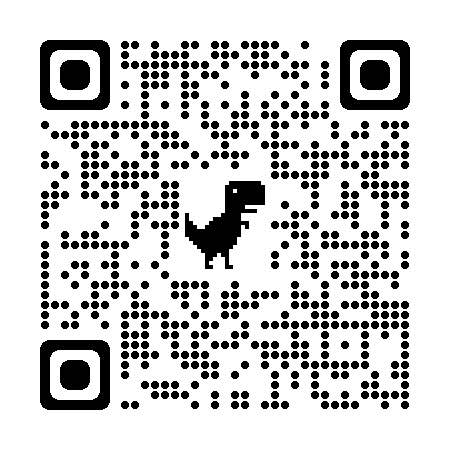 　　　　　　　　　　　　　　　※令和４年９月16日（金）締切Zoomでのご参加の方＊お送りいただいた個人情報は、当セミナーのみに使用させていただきます。※申込みいただいたメールアドレス宛に、ZoomのミーティングIDとパスコード、及びＵＲＬをお知らせします。※日本医師会生涯教育講座指定（1単位）申請中です。直接会場にお越しいただいてのご参加の方※感染防止対策のため、先着50名程度の申込みとさせていただきます。（人数は状況により、見直しさせていただく予定です。）お問い合わせTEL：087-802-1144（直通）地域連携室医療機関等の名称参加者氏名職種メールアドレス医療機関の名称参加者氏名職種